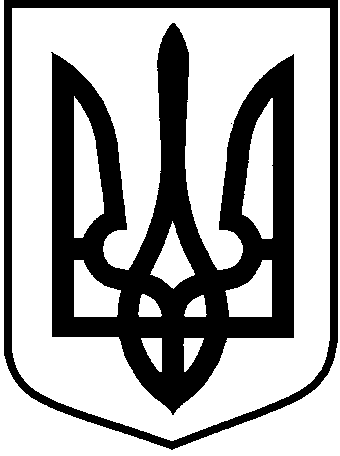 ЛОЦКИНСЬКА  сільська  радаБаштанського району Миколаївської областіРОЗПОРЯДЖЕННЯ      сільського головиПро внесення змін до штатного розпису Лоцкинської   сільської    ради    На підставі  постанови  Кабінету Міністрів України від 19 червня 2019 року  № 525 «Зміни, що вносяться до постанови Кабінету Міністрів України                 від 9 березня 2006 року № 268», Постанови   Кабінету  Міністрів  України              від 09 березня 2006 року № 268 «Про впорядкування, структури та умов праці працівників апарату органів виконавчої влади, органів прокуратури, судів та інших органів» із змінами і доповненнями,  частини четвертої  пункту 20 статті 42 Закону України від 21 травня 1997року №280/97-ВР  «Про місцеве самоврядування в Україні», вважаю за необхідне:   1.Внести зміни до штатного розпису Лоцкинської сільської ради                              з 25 червня 2019 року, а саме додаток № 2 « Схема  посадових  окладів  керівних  працівників  та  працівників  виконавчого  апарату Лоцкинської  сільської  ради»,  викласти  в новій редакції,  з подальшим затвердженням на чергової сесії сільської ради. (додаток додається)2. Головному бухгалтеру сільської ради Франчук І.В. зробити  відповідні  нарахування  та  виплатити  кошти.Сільський   голова                                                                                 С.М.Бото                                                                             Додаток                                                                             до розпорядження сільської ради                                                                             від 27 червня 2019року  №  27-рСхема  посадових  окладівкерівних  працівників  та  працівників  виконавчого  апарату Лоцкинської  сільської  ради  Головний  бухгалтер  сільської  ради                       	             І.В.ФранчукЛОЦКИНСЬКА СІЛЬСЬКА  РАДАА Р К У Шпогодження проекту розпорядження сільського голови«Про   внесення змін до штатного розпису Лоцкинської  сільської   ради» ____________________________________________________________________________________________________________________________    ___     ____         __                 ___Сільський   голова                                                                      С.М.БотоГоловний бухгалтер сільської  ради                                        І.В. ФранчукХто готує розпорядження      ______________         __Романишина Р.М.__                                                                   (підпис)                                       (П.І.П.)РОЗРАХУНКОВІ  РОЗСИЛКИрозпорядження сільського головивід  «27»  _червня__2019 р.             № __61-оГоловному  бухгалтеру  сільської   ради                                1Справа                                                                                        2Розрахунок  розсилки на __3___ прим.  склав _________Розпорядження  відправлені   «27 »      червня   2019 р.ЗАТВЕРДИТИ схему посадових окладів   керівникам та працівникам виконавчого апарату  Лоцкинської сільської  ради   з  25  червня 2019 року, додаток № 2 « Схема  посадових  окладів  керівних  працівників  та  працівників  виконавчого  апарату Лоцкинської  сільської  ради»  до   рішення   сільської   ради  від  22  грудня  2018 року     № 11 «Про затвердження структури,  чисельності,  схем   посадових    окладів виконавчого  апарату та  працівників   освіти, культури, соціального захисту населення, благоустрою, водопровідно-каналізаційного господарства  Лоцкинської сільської  ради  на 2019 рік»,  викласти  в новій редакції,  з подальшим затвердженням на чергової сесії сільської ради. 2. Головному бухгалтеру сільської ради Франчук І.В. зробити  відповідні  нарахування  та  виплатити  кошти.  27 червня  2019 рокус.  Лоцкине№       27 - р  №п/пП О С А Д АКількістьштатних посадМісячний посадовий оклад,   (грн.)№п/пП О С А Д АКількістьштатних посад25.06.2019 р.1.Сільський  голова170002.Секретар  сільської  ради161003.Головний  бухгалтер  сільської  ради146004.Землевпорядник сільської  ради133505.Діловод  сільської  ради130006.Інспектор сільської ради4134008.Прибиральник  службових приміщень0,51175.50  Всього:  Всього:  9,5РозіслатиКількістьпримірниківРозіслатиКількістьпримірників